23 декабря 2021 г.		            г. Барнаул				            № 11-6Об итогах Общепрофсоюзной тематической проверки безопасности и охраны труда при проведении занятий по физической культуре и спортом в образовательных организациях Алтайского краяЗаслушав и обсудив информацию главного технического инспектора труда комитета Алтайской краевой организации Профсоюза Янкова Н.П., президиум Алтайской краевой организации Профсоюзап о с т а н о в л я е т:1. Информацию принять к сведению (прилагается).2. Комитету Алтайской краевой организации Профсоюза:2.1. Довести информацию по итогам Общероссийской тематической проверки безопасности и охраны труда при проведении занятий по физической культуре и спортом в образовательных организациях до сведения:- Министерства образования и науки Алтайского края;- Технической инспекции труда ЦС Профсоюза.2.2. Обратиться в Министерство образования и науки Алтайского края, органы местного самоуправления с обоснованием выделения финансовых средств, необходимых для создания безопасных условий труда и обучения в спортивных залах и площадках подведомственных образовательных учреждений.3. Председателям территориальных и первичных организаций Профсоюза:3.1. Добиваться включения в соглашения по охране труда и коллективные договоры мероприятий, направленных на обеспечение безопасных условий труда и обучения в спортивных залах и площадках образовательных учреждений.3.2. Ввести в практику работы уполномоченных лиц по охране труда первичных профсоюзных организаций регулярные проверки соответствия спортивных залов и площадок требованиям законодательства по охране труда.5. Объявить благодарность за активное участие и значительную работу по организации тематической проверки:- Лесовых Тамаре Николаевне – председателю Барнаульской городской организации Профсоюза;- Поповой Ирине Борисовне – председателю Рубцовской городской организации Профсоюза:- Соболевой Вере Васильевне – председателю Поспелихинской районной организации Профсоюза;6. Контроль за выполнением настоящего постановления возложить на  главного технического инспектора труда Алтайской краевой  организации Профсоюза Янкова Н.П.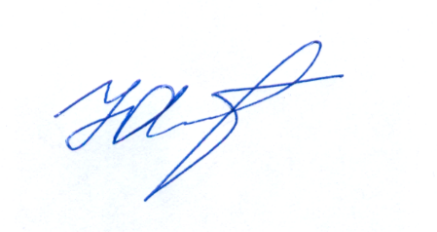 Председатель Алтайской краевой организации Профсоюза                                                   Ю.Г. АбдуллаевПриложение № к постановлению Президиума Алтайской  краевой организации Профсоюза от 23.12.2021 г. № 11-6СПРАВКАоб итогах Общероссийской тематической проверки безопасности и охраны труда при проведении занятий по физической культуре и спортом в образовательных организациях Алтайского краяВ соответствии с планом работы Общероссийского Профсоюза образования на II полугодие 2021 г., утвержденным постановлением Исполкома Профсоюза 8 июня 2021 г. № 7-5, в период с октября по ноябрь 2021 года по инициативе технической инспекции краевой организации Профсоюза проведена общепрофсоюзная тематическая проверка безопасности и охраны труда при проведении занятий по физической культуре и спортом в образовательных организациях Алтайского края.В тематической проверке приняли участие 20 районных, 8 городских и 1 первичная профсоюзная организация профессионального образования (Славгородский аграрный техникум). Проверка проводилась силами внештатных технических инспекторов труда территориальных организаций Профсоюза и уполномоченных по охране труда профкомов образовательных организаций, председателей районных, городских и первичных организаций Профсоюза совместно с муниципальными органами управления образованием.Всего проверено 212 образовательных организаций. Наибольшее количество проверено в Заринске (18), Рубцовске (15), Барнауле (14), Новоалтайске (12), Локтевском (16), Поспелихинском (14), Третьяковском (12) районах.В ходе тематической проверки выявлено 3365 нарушений государственных нормативных требований по охране труда, установленных Трудовым кодексом Российской Федерации, Правилами безопасности занятий по физкультуре и спорту в общеобразовательных организациях (далее Правила безопасности), СП 2.4.3648-20, - СанПиН 1.2.3685-21, - СП 31-112-2004, - СП 31-110-2003, - СП 31-115-2006. Так, температура воздуха не соответствует нормам в 18 образовательных организациях, уровень освещения не соответствуют нормам СанПиН в 15 образовательных организациях, полы спортивных залов имеют неровную поверхность: выбоины, трещины, провалы, выпучивания досок, выступающие торцы половых реек, выступающие шляпки гвоздей, соединения досок пола и щитов, ограждения батарей отопления не утоплены в доски и не зашпаклеваны в 48 образовательных организациях.В ходе проверки выявлено, что потолки и стены спортивных залов и комнат для проведения секционных занятий имеют трещины и деформации в 46 образовательных организациях, в 37 имеются следы промокания, а в 29 - признаки поражения грибком. В 30 спортивных залах не закрыты приборы отопления сетками или щитами. Отсутствуют устройства по открытию фрамуг окон в 67 образовательных организациях, что создает сложность для проветривания помещений и опасность травмирования, имеют место повреждения остекления окон спортивных залов в 22 образовательных организациях. В 45 отсутствуют системы приточно-вытяжной вентиляции. При размещении спортивных залов на 2 этаже не выполнены звуковиброизолирующие мероприятия; спортивный инвентарь моющими средствами регулярно не обрабатывается; при устройстве беговых дорожек и спортивных площадок во многих школах не проведены дренажные работы для предупреждения их затопления; спортивно-игровые площадки не имеют наличия твердого и морозоустойчивого покрытия, не оборудованы водостоками; спортивные площадки имеют неровности, выбоины или залиты водой, отсутствуют теневые навесы или их площадь не соответствует нормам СанПиН; в некоторых школах отсутствуют или не работают раздевалки и туалеты.Выявлены факты недостаточности площади спортивных игровых площадок или, ещё хуже, их отсутствия в образовательных учреждениях.Так, в Благовещенском районе в МБОУ «Тельманская ООШ», МБОУ «Яготинская СОШ»,  МБДОУ  детский сад «Светлячок»,  МБДОУ «БЦРР – детский сад «Журавушка» отсутствуют отдельные зоны для баскетбольной площадки и футбольного поля. В Хабарском районе в 2 образовательных организациях нет отдельных спортивных залов, занятия проходят в школьных коридорах, в Косихинском районе в МБОУ «Контошинская СОШ» спортивный зал не функционирует (признан аварийным), в МБОУ «Лосихинская СОШ» спортивный зал отсутствует. В образовательных организациях Мамонтовского, Бурлинского и Чарышского районов спортивные залы не в полном объеме оснащены спортивным и игровым оборудованием, также отсутствуют гимнастические брусья и бревна, ворота для мини-футбола/гандбола, гимнастические кольца и гимнастический конь, турники и другое спортивное оборудование.Выявлены нарушения трудовых прав работников, а именно:- в 27 образовательных учреждениях не прошли обучение и проверку знаний по охране труда преподаватели физкультуры;- в большинстве случаев на рабочих местах, находящихся в спортивных залах и спортивных сооружениях, не проведена специальная оценка условий труда; - не созданы условия для работы, отвечающие требованиям безопасности и гигиены; - не единичны случаи привлечения педагогов к работе в выходной или нерабочий праздничный день в нарушение ст. 113 ТК РФ. Оплата труда работников за эти дни не соответствует требованиям ст. 153 ТК РФ. В ходе проверки выяснилось, что преподаватели физической культуры недостаточно обеспечены локально-нормативными документами по охране труда и другой методической литературой, касающейся безопасности при занятиях физкультурой в спортивных сооружениях. Часто на местах отсутствуют необходимые инструкции, акты испытания снарядов и распоряжений, разрешающих проведение занятий и соревнований по тому или иному виду спорта (данные нарушения обнаружены в 36 образовательных организациях).По результатам тематической проверки оформлены 212 актов и представлений Профсоюза с требованиями об устранении нарушений законодательства, которые направлены работодателям и руководителям муниципальных органов управления образованием для исполнения. В Рубцовске, Славгороде и Поспелихинском районе итоги проверки рассмотрены на совместном совещании руководителей образовательных учреждений и председателей первичных профсоюзных организаций. В Бийске проанализированы документы по результатам расследования несчастных случаев с обучающимися, произошедших на уроках физкультуры. Совместно с администрацией общеобразовательных учреждений состоялось обсуждение вопросов о возможной замене спортивного и игрового оборудования, а также привлечении дополнительных средств в рамках участия в конкурсах и грантах.  Вопрос соблюдения государственных нормативных требований охраны труда в спортивных залах и на спортивных площадках образовательных организаций остаётся на контроле технической инспекции труда Алтайской краевой организации Общероссийского Профсоюза образования.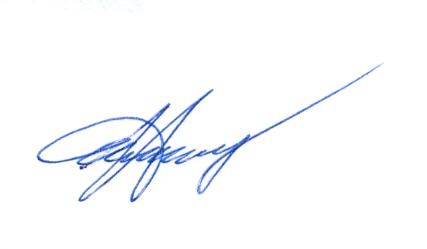 Главный технический инспектор трудаАлтайской краевой организации Профсоюза                           	       Янков Н.П.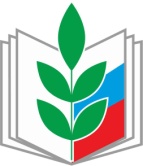 ПРОФЕССИОНАЛЬНЫЙ СОЮЗ РАБОТНИКОВ НАРОДНОГО ОБРАЗОВАНИЯ И НАУКИ РОССИЙСКОЙ ФЕДЕРАЦИИ АЛТАЙСКАЯ КРАЕВАЯ ОРГАНИЗАЦИЯ ПРОФЕССИОНАЛЬНОГО СОЮЗАРАБОТНИКОВ НАРОДНОГО ОБРАЗОВАНИЯ И НАУКИ РОССИЙСКОЙ ФЕДЕРАЦИИ(АЛТАЙСКАЯ КРАЕВАЯ ОРГАНИЗАЦИЯ ОБЩЕРОССИЙСКОГО ПРОФСОЮЗА ОБРАЗОВАНИЯ)ПРЕЗИДИУМПОСТАНОВЛЕНИЕ